
Introduction: In your Personal Statement, please tell us more about yourself, beyond your hobbies or current curriculum. It should have a minimum of 350 and a maximum of 500 words (one Word sheet).


To help you in writing your Personal Statement, consider the following:
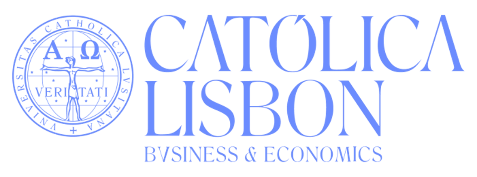 Why did you choose CATÓLICA-LISBON and why do you want to apply to the International Undergraduate Programs?What would you like to tell us about yourself that could be relevant in order to motivate your application?Describe your most valuable personal experience that made you grow as an individual.Tell us about your international background. Make sure your Curriculum Vitae is updated and reflects all mentioned experiences in your statement.
Signed by,[Name] [Date]